«В регистр»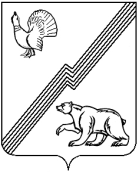 АДМИНИСТРАЦИЯ ГОРОДА ЮГОРСКАХанты-Мансийского автономного округа - ЮгрыПОСТАНОВЛЕНИЕ                               от 06 июня 2018 года                                                                                                                 № 1617О внесении изменений в постановление администрации города Югорска от 17.06.2014 № 2757 «О Порядкепредоставления служебных жилых помещениймуниципального жилищного фонда города Югорска»В соответствии с Жилищным кодексом Российской Федерации:1. Внести в пункт 1 раздела 2 приложения к  постановлению администрации города Югорска от 17.06.2014 № 2757 «О Порядке предоставления служебных жилых помещений муниципального жилищного фонда города Югорска» (с изменениями от 13.05.2015 № 1997, от 01.04.2016 № 728, от 11.07.2016 № 1702, от 28.09.2016 № 2360, от 17.11.2017 № 2827)  следующие изменения:1.1. Подпункт «а» изложить в следующей редакции:«а) врачи, фельдшеры бюджетного учреждения Ханты-Мансийского автономного округа – Югры «Югорская городская больница»;».1.2. Дополнить подпунктом «к» следующего содержания:«к) специалисты муниципального автономного учреждения «Многофункциональный центр предоставления государственных и муниципальных услуг».».2. Опубликовать постановление в официальном печатном издании города Югорска и разместить на официальном сайте органов местного самоуправления города Югорска.3. Настоящее постановление вступает в силу после его официального опубликования.Исполняющий обязанностиглавы города Югорска					                                       А. В. Бородкин